 2023.12.18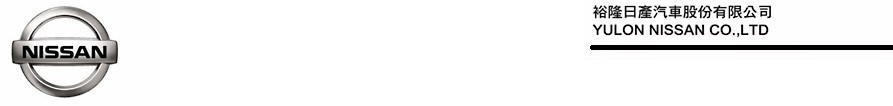 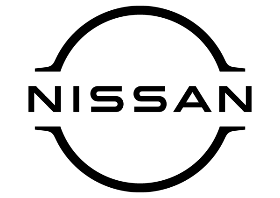 NISSAN 2024「好運龍總來，新春健檢」活動開跑免費行車健檢保平安  多項優惠再抽限量聯名公仔    隨著新年即將來臨，NISSAN攜手與您一起迎接好運龍的到來，特別推出NISSAN 2024「好運龍總來，新春健檢」春節健檢活動，活動期間自2023年12月18日至2024年1月31日，提供多項行車安全檢查、精美新春回廠好禮、烤漆優惠及新春限量紅利點數加價購等多項優惠，為您的愛車注入滿滿的新春祝福，同時讓您擁有一整年滿滿的好運。(註1)。    為慶祝NISSAN品牌 90週年，於NISSAN 2024「好運龍總來，新春健檢」春節健檢活動期間，車主凡回廠消費滿300元，即可參加NISSAN原廠與庫柏力克熊合作的NISSAN 90th ANNIVERSARY BE@RBRICK限量聯名公仔(建議售價4,999元)抽獎活動，同時可獲贈NISSAN祝福滿滿紅包袋乙份；若使用NISSAN Care APP預約回廠定保消費滿1,000元，加贈NISSAN活龍活現吊飾鑰匙圈乙個(註2) ，同時可參加1,000元保修紅包抽獎活動，滿3,000元可參加10,000元保修紅包抽獎活動(註3)，為您的新年開啟聚財大門。    此外，NISSAN玉山悠遊聯名卡卡友於活動期間刷卡滿額即贈「電子保修抵用券」(註4)，單筆刷卡消費滿5,000元贈送「100元電子保修抵用券」，滿8,000元贈送「200元電子保修抵用券」，滿1,000元可再參加iPhone 15 Pro 128G (建議售價36,900元)抽獎活動。    除上述優惠活動外，為回饋廣大支持熱愛NISSAN的車主，自2023年12月18日起至2024年1月31日止，NISSAN提供超值愛車烤漆優惠折扣，鈑噴零件單件更換988元起，局部烤漆單片85折起、全車烤漆優惠價75折起；更加碼推出普利司通輪胎限定優惠，回NISSAN服務廠，一次更換2條以上(不限尺寸、花紋)普利司通輪胎車主，可參加「iPhone 15 pro 128G」抽獎(建議售價36,900元)，更換2條獲得1次抽獎資格，更換4條獲得2次抽獎資格，若以NISSAN紅利點數折抵方式一次更換2條以上(不限尺寸、花紋)普利司通輪胎車主，再加贈16,800點紅利點數；NISSAN持續推出市場超低價電瓶及精選配件破盤特惠價，讓車主享受超值又優惠的烤漆與保修服務(註5)。    迎接新的一年，NISSAN將持續秉持「技術日產 智行未來」品牌內涵，以最專業的技術及最優質的服務，協助所有車主確保行車平安順利，讓所有NISSAN車主都能安心返鄉、歡喜團圓，相關活動詳情及服務據點請洽NISSAN服務專線 0800-088888或至活動網站：https://new.nissan.com.tw/nissan/owners/news/flash/1051查詢(註6)。註1：以上優惠活動具體說明詳下述。參加本活動者，視為同意裕隆日產汽車(下稱NISSAN)就本活動之各項規定；另本新聞稿所有活動所示金額皆為新台幣。註2：返廠消費滿額贈送之祝福滿滿紅包袋及活龍活現吊飾，每車牌限各兌換一份，單項贈品不重複累積贈送；贈品之顏色、規格等以實物為準，恕不接受指定或要求更換；因贈品數量有限，贈完為止，恕不補發、替換成其他贈品或折換為現金。註3：2024年NISSAN春檢活動抽獎說明簡述如下，詳情請參閱官網說明。◆活動期間：2023/12/18～2024/1/31◆活動獎項：NISSAN 90週年庫柏力克熊聯名限量商品 88名            1,000元保修紅包(電子抵用劵) 200名            10,000元保修紅包(電子抵用券) 10名 iPhone 15 pro 128G (建議售價36,900元) 10名◆活動辦法：1. 活動期間內只要到裕隆日產汽車(下稱NISSAN)服務廠消費滿300元(含)以上，即可參加價值4,999元之NISSAN 90 週年庫柏力克熊聯名限量商品抽獎活動。2. 活動期間內使用APP預約至NISSAN服務廠定保且準時履約消費滿1,000元(含)以上，即可參加1,000元保修紅包(電子抵用劵)抽獎活動；消費滿3,000元(含)以上，即可參加10,000元保修紅包(電子抵用劵)抽獎活動。3. 活動期間內返廠一次更換2條(含)以上普利司通輪胎，即可參加iPhone 15 pro 128G抽獎活動。4. 每位車主限領1組活動獎項，不得重覆中獎及領獎。◆注意事項：1. 抽獎對象：活動期間內返廠消費之車主，軍車/營業用車/租賃車/公司車/出險鈑噴/保固補償作業等，不適用本活動。2. 抽獎日期：2024/2/23. 抽獎方式：NISSAN協同第三方見證下公開抽獎，中獎名單將於2024/2/29前公佈於NISSAN官網：http://www.nissan.com.tw4. 依中華民國稅法規定，機會中獎之獎項價值超過新台幣1,000元以上者，於年度結算時必須計入個人之綜合所得申報，超過新臺幣20,010(含)元以上，中獎者須完稅並提供身份證件影本、填寫兌獎確認單後方可領獎，並由主辦單位代為申報及寄送扣繳憑單。5. 中獎者應攜帶身分證正本至原消費服務廠領取中獎品項。NISSAN將以電話通知中獎者，如因中獎者資料不正確，導致NISSAN無法通知得獎訊息，或於NISSAN官網公告超過15天仍未領獎，或不願意配合填寫相關單據或進行稅務申報程序者，視為自動放棄得獎權利，中獎者不得異議。（提醒：主辦單位無提供簡訊匯款資訊或以人員語音指示操作ATM，若有接獲，請務必與主辦單位確認以防詐騙。）6. 所有獎品之顏色、規格、配件等以實物為準，恕不接受指定、要求更換或折抵現金。NISSAN恕不負獎品之瑕疵擔保及維修保固責任。7. NISSAN及其所屬經銷商銷售據點/服務廠之員工(含約聘、臨時僱員)，不具參加本活動資格，經查有違反前開規定者，將取消中獎資格，並需返還已領獎項。8. 保修紅包(電子抵用劵)將於2024/2/29前匯入車主或駕駛人名下車輛，供後續保修費用抵用。1,000元保修紅包限全額使用不可找零，使用期限半年(實際期限依系統顯示為準)；10,000元保修紅包每次最多僅能抵用當次實際消費金額50%且不找零，使用期限2年(實際期限依系統顯示為準)。9. 參加抽獎活動者，視為同意NISSAN就本活動之各項規定。註4：1. NISSAN玉山悠遊聯名卡刷卡滿額活動，正附卡合併計算刷卡金額。電子保修抵用券預計於2024/2/29前匯入車主或駕駛人名下車輛，供後續保修費用抵用，限全額使用不可找零，使用期限半年(實際期限依系統顯示為準)。NISSAN玉山悠遊聯名卡每歸戶最高回饋200元。2. 刷卡滿1,000元之iPhone 15 Pro 128G抽獎活動，將於2024/2/29前由玉山銀行抽出10名中獎者，並於2/29前同步公佈中獎名單於NISSAN官網：http://www.nissan.com.tw。本獎品以實物為準，恕無法指定顏色、規格，亦不得要求更換或折抵現金。NISSAN恕不負獎品之瑕疵擔保及維修保固責任。本活動由玉山銀行主辦，相關抽獎辦法請參閱玉山官網。註5：上開商品規格眾多，請以現場建議品牌規格報價為準；商品數量依現貨供應為主，售完為止，商品庫存量請洽NISSAN各服務據點。鈑噴零件優惠價格不含工資。烤漆價格依車款及車輛實際狀況有所不同，詳情請洽各NISSAN經銷公司服務廠。註6：NISSAN保有本專案所有活動內容變更、修改、終止及解釋之權利，詳細內容請洽NISSAN各經銷公司，NISSAN及各經銷公司並保留最後核准與否權利。各優惠專案活動如有最新消息或未盡事宜，將於NISSAN官網http://www.nissan.com.tw或官方粉絲團公告後實施。# # #聯絡方式：裕隆日產汽車股份有限公司 公關室媒體專線：0800371171公司網站：www.nissan.com.twNISSAN 2024 「好運龍總來，新春健檢」優惠內容NISSAN 2024 「好運龍總來，新春健檢」優惠內容行車安檢引擎/底盤/煞車/燈光/輪胎/電瓶/車內各項功能等基本行車安全檢查滿額好禮消費滿300元贈NISSAN祝福滿滿紅包袋乙份滿額好禮APP預約定保消費滿1,000元贈NISSAN活龍活現吊飾乙個(限量35,000個)抽獎好禮消費滿300元抽NISSAN 90週年庫柏力克熊合作聯名限量商品(抽88名)抽獎好禮APP預約定保消費滿1,000元抽「1,000元保修紅包」(抽200名)抽獎好禮APP預約定保消費滿3,000元抽「10,000元保修紅包」(抽10名)抽獎好禮一次更換2條(含)以上普利司通輪胎，抽iPhone 15 pro 128G (抽10台)NISSAN玉山悠遊聯名卡卡友獨享單筆刷卡滿5,000元，回饋電子保修抵用券100元單筆刷卡滿8,000元，回饋電子保修抵用券200元NISSAN玉山悠遊聯名卡卡友獨享單筆刷卡滿1,000元，再抽iPhone 15 pro 128G (抽10台)紅利點數加價購NISSAN筆記本：2,388點(限量2,000本)小熊陶瓷塗層單柄深鍋：388元+8,800點樂扣簡約不鏽鋼隨行杯(藍/粉)：458元+8,800點富士電通簡約無線吸塵器：588元+8,800點象印不鏽鋼真空保溫杯 (黑/灰)：698元+8,800點NISSAN隱藏式置物掛勾：68元+3,800點NISSAN合成皮革面紙盒：108元+8,800點NISSAN多功能收納箱：398元+8,800點NISSAN摺疊收納拉車：698元+8,800點烤漆優惠鈑噴零件單件更換988元起、局部烤漆單片85折起、全車烤漆優惠價75折起精選配件優惠臭氧負離子空氣清淨器特價820元、引擎下護鈑特價2,990元起、引擎室拉桿特價2,888元起、車門警示燈特價499元起、LED室內燈泡特價199元起